

                  BAŞKALE BELEDİYESİ
            2021-2022 Eğitim ve Öğretim Yılı 
                     Okul Spor Faaliyetleri 
            Futsal Spor Dalı Uygulama Esasları 
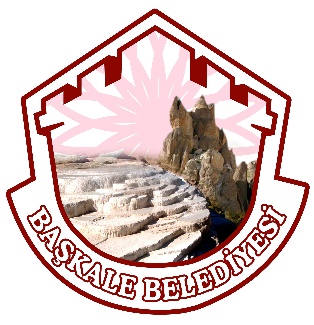 Yarışmalar;Gençlik ve Spor Bakanlığı Okul Spor Faaliyetleri Yönetmeliği, Spor Hizmetleri Genel Müdürlüğünce, öngörülen ve ilan edilen hükümlere, Ulusal/Uluslararası federasyon spor dalı yarışma kurallarına uygun olarak yapılacaktır.
Mahalli yarışmalar, Başkale Belediyesi tarafından belirlenecek takvim doğrultusunda ilan edilecek ve düzenlenecektir. Grup, Yarı Final ve Final yarışma duyuruları ve katılımcı listeleri, Başkale Belediyesi tarafından yayınlanacaktır. Küçükler ve Yıldızlar kategorisi birlikte olacak şekilde karma tek okul takımı ve yarışma aşamalarında, kız ve erkek takımları arasında ayrı ayrı olarak yapılacaktır.Kategoriler ve Doğum tarihleri; Kafile İşlemleri; a) Yarışmalara katılacak olan okul takımları; Küçükler ve Yıldızlar karma kategorisinde; en az 5 (beş), en fazla 8 (sekiz) öğrenci sporcudan oluşturulacaktır. Ödüller;1) Mahalli yarışmalarında a)Takım sıralamasında; İlk dört dereceyi elde eden okul takımlarına kupa, b) Takım sıralamasında; İlk dört dereceyi elde eden okulların öğrenci sporcularına madalya verilir.Yetki;Başkale Belediyesi; gerekli gördüğü takdirde, yarışmalara dair tüm hususları değiştirmede yetkilidir. Tertip komiteleri, yarışmalar öncesinde düzenlenecek teknik toplantıda Başkale Belediyesi tarafından yayınlanan spor dalı açıklamalarını ve yarışmalara dair diğer hususları dikkate alarak yarışma programını belirlemek ve uygulamakla yetkilidir.                                 BAŞKALE BELEDİYESİ
                 2021-2022 Eğitim ve Öğretim Yılı 
                          Okul Spor Faaliyetleri 
                 Futsal Spor Dalı Uygulama Esasları6. Disiplin İşlemleri ve İtirazlar;a) Okul spor faaliyetlerinde; oyun kurallarına, spor ahlakına ve disiplin kurallarına aykırı fiil ve davranışlarda bulunulması halinde, Spor Disiplin Yönetmeliği hükümleri göz önüne alınarak işlem tesis edilir.7.Genel Hususlar;Yarışma alanına, kafile listesinde yer alan öğrenci sporcu, idareci ve çalıştırıcıdan başkasının girmesine izin verilmeyecektir.Çalıştırıcı ve/veya idarecilerin; ilgili spor dalı açıklamalarında belirtilen saatte ve yerde yapılacak olan teknik toplantıya katılmaları zorunludur. Teknik toplantıya katılmayan çalıştırıcı ve/veya idarecilerin tertip komitesine yazılı olarak sunulmuş geçerli mazeretleri olmaması halinde takımlar/öğrenci sporcular yarışmalara alınmayacaktır. Yarışmanın teknik toplantısında alınan kararlar ve çekilen yarışma fikstüründe zorunlu haller ve tabii afetler haricinde herhangi bir değişiklik yapılmayacaktır. Fikstür değişikliği yapılması halinde; söz konusu durum yarışmaya katılan idareci ve çalıştırıcılara tertip komitesi tarafından bildirilecektir.Okul spor faaliyetlerinde; Mahalli, yarışmalarında takımların yanlarında bulundurulması zorunlu evraklar aşağıdadır. Zorunlu evrakları eksik olan takım/öğrenci sporcu yarışmalara alınmayacaktır.                *T.C. kimlik kartı/Nüfus Cüzdanı                 * Esame Listesi( Tüm yarışmalarda zorunludur.)                  * Sağlık Raporu                 * Veli İzin Belgesi Çalıştırıcının ilgili mevzuatlarda yer alan hükümleri taşıması gerekmektedir.Teknik Açıklamalar;1. Oyun Sahası; illerde Tertip Komitelerinin kararı ile futsal oynamaya uygun spor salonlarında yapılacaktır. 2. Müsabakalar tek devreli lig usulüne göre yapılacaktır. Müsabakalarda galip takımlara 3 (üç), berabere kalan takımlara 1 (bir), mağlup takımlara 0 (sıfır) puan verilir. Hükmen galibiyetlerde müsabaka (5-0) tescil edilir. Eğer müsabaka yarıda kalmışsa, hükmen mağlup olan takımın attığı goller geçerli sayılmaz. Hükmen kazanan takıma 3 (üç) puan (5-0), maçı hükmen kaybeden takıma 0 (sıfır) puan verilir. Hükmen yenik sayılan takım, gol atmış olsa dahi hiçbir golü geçerli kabul edilmez. Hükmen galip gelen takımın (5’ten) fazla attığı goller geçerli olarak kabul edilir. 3. Mahalli yarışmalarında; yarışmaların beraberlikle sonuçlanması halinde uzatma yapılmaz ve doğrudan penaltı atışlarına geçilir.3 er penaltı atışı yapılır. Penaltı atışlarına, sonuç alınıncaya kadar devam edilir. Beraberlik sonucunda sıralama için yapılan penaltı atışındaki goller averaja dahil edilmez. (Bkz Maçın Galibini Belirleme Yöntemleri) . Grup maçlarında beraberlik halinde maç sonunda iki takım arasında 3 er penaltı atışı yapılır. Kazanan takıma artı averaj verilir.4. Penaltı Atışları; a) Penaltı atışları; sıralama için yapılır. Penaltı atışlarında galip gelen takım üstte yer alır. Penaltı atışındaki goller averaja dâhil edilmez. b) Sıralamayı etkilemeyecek hususlarda, berabere biten yarışmalardan sonra penaltı atışı yapılmayabilir.                       BAŞKALE BELEDİYESİ
                 2021-2022 Eğitim ve Öğretim Yılı 
                           Okul Spor Faaliyetleri 
                 Futsal Spor Dalı Uygulama Esasları5. Tek devreli lig usulüne göre yapılan futsal müsabakalarında; 2 (iki) takımın puanlarının eşitliği durumunda sıralama; İki takım arasındaki müsabaka berabere bitmemiş ise öncelikle bu iki takımın kendi aralarında oynadığı müsabakadaki puan üstünlüğüne bakılır.       b) İki takım arasındaki müsabaka berabere bitmiş ise grup maçlarında penaltı atışlarını kazanan takım üstte yer alır. 3 (üç) ve daha fazla takımın puanlarının eşitliği durumunda sıralama; a) Bu takımların birbirleriyle oynadıkları müsabaka sonuçlarına göre yapılan puan cetveli ile kesin sonuç belirlenir. (Puan cetvelinde eşit puanlı iki veya daha fazla takım arasında oynanan müsabaka sonuçlarına tekrar bakılmaz.) b) Önce bu puan cetvelinde takımlar arasında puan üstünlüğüne bakılır. c) Puan cetvelinde puan eşitliği varsa (a) bendinde belirtilen puan cetvelindeki gol averajına bakılır.(Müsabaka sonucunda takımların kullandıkları penaltılar averaja dahil edilmez) d) Gol averajı da eşit ise daha fazla gol atan takıma bakılır. e) Bütün bu şartlara rağmen takımların puanları ile attıkları ve yedikleri gol sayıları eşit ise genel puan cetvelindeki averaja bakılır. f) Genel puan cetvelindeki averajlar eşit ise daha fazla gol atmış olan takım üstün sayılır. g) Yukarıdaki bu şartlara rağmen eşitlik devam ediyorsa hükmen yenilgisi olmayan takım üstün sayılır. h) Yukarıdaki bütün ihtimallere rağmen eşitlik devam ediyor ise takımlar kura ile derecelendirilir. (Takımların isimleri kâğıda yazılarak kapatılır ve bir kabın içine konularak tertip komitesi başkanı tarafından kura çekilir.)                                 BAŞKALE BELEDİYESİ
                2021-2022 Eğitim ve Öğretim Yılı 
                           Okul Spor Faaliyetleri 
                 Futsal Spor Dalı Uygulama EsaslarıFutsal Küçükler ve Yıldızlar Tek Kategori Oyun Kuralları ; 
                           BAŞKALE BELEDİYESİ 
                 2021-2022 Eğitim ve Öğretim Yılı 
                           Okul Spor Faaliyetleri 
                 Futsal Spor Dalı Uygulama Esasları
                                  BAŞKALE BELEDİYESİ 
                2021-2022 Eğitim ve Öğretim Yılı 
                           Okul Spor Faaliyetleri 
                   Futsal Spor Dalı Uygulama Esasları 


                 
                             BAŞKALE BELEDİYESİ
                  2021-2022 Eğitim ve Öğretim Yılı 
                           Okul Spor Faaliyetleri 
                   Futsal Spor Dalı Uygulama Esasları 





SPOR MÜSABAKALARI VELİ İZİN BELGESİSporcununAdı Soyadı			:T.C. Kimlik Numarası	:Doğum Yeri ve Tarihi	:Baba Adı				:Ana Adı				:Branşı				:Yukarıda açık kimliği yazılı, velisi bulunduğum sporcunun 2021-2022 sezonunda Başkale Belediyesi tarafından yapılacak olan spor müsabakalarına katılmasına izin veriyorum.Velinin						Adı Soyadı		:						Tarih				:İmza				:     Muvafakat eden velinin imzası kendisine aittir.SPOR MÜSABAKALARI VELİ İZİN BELGESİSporcununAdı Soyadı			:T.C. Kimlik Numarası	:Doğum Yeri ve Tarihi	:Baba Adı				:Ana Adı				:Branşı				:Yukarıda açık kimliği yazılı, velisi bulunduğum sporcunun 2021-2022 sezonunda Başkale Belediyesi tarafından yapılacak olan spor müsabakalarına katılmasına izin veriyorum.Velinin						Adı Soyadı		:						Tarih				:İmza				:     Muvafakat eden velinin imzası kendisine aittir.KategorisiEğitim ve Öğretim 
      KademesiDoğum TarihiYaş Aralığı
Küçükler ve Yıldızlar Karma
Ortaokul  2007-2008-2009
10-11, 12-13 
      YaşKural 1Oyun Alanı:*Sahanın ölçüsü: 15-25 metre X 25-42 metre (Oyun alanlarının aynı ölçüde olmadığı illerde tertip kurulunun belirleyeceği spor salonlarında müsabakalar oynanacaktır.) *Kale Ölçüsü: 2 X 3 m *Sahanın Zemini: Parke, tartan, kauçuk, tarafleks *Ceza Alanı: 6 metre yarıçapında 2 çeyrek daire ve bu iki çeyrek daireyi birleştiren 3,16 m ölçüsündeki çizginin oluşturduğu alan, *Penaltı Noktası: 6 metre noktası (ceza alanı içinde gerçekleşen ve penaltı vuruşu gerektiren ihlaller için) ve 10 metre noktası işaretlenmelidir (6. Birikmiş faul ve sonrasındaki tüm direk serbest vuruş gerektiren ihlaller için) * Oyuncu değişiklik alanı takım sıralarının önünde 5 m. uzunluğunda, her iki uçta da 8 cm genişliğinde 80 cm (40’ı saha içi, 40’ı saha dışı) uzunluğunda birer çizgiyle işaretlenmelidir. Kural 2Top:4 No Futsal Topu (Oyunun Başlangıcında 400-440 gr) Kural 3Kadro ve Oyuncu Sayısı: * Kadro: 8 sporcu öğrenci, Sahadaki oyuncu 5X5 (kaleci dahil) * Kaleci diğer bir oyuncu ile yer değiştirebilir. (Oyun durduğu anda hakemin izniyle) Kaleci yedek kaleciyle izinsiz bir şekilde istediği zaman yer değiştirebilir. * Oyuncu Değişikliği: Sınırsız (Mola esnasında değişiklik yapılamaz) * Oyun biri kaleci olmak üzere her biri en çok beş oyuncudan oluşan iki takım arasında oynanır. * Eğer takımlardan birinde üçten az oyuncu varsa, o maç başlatılamaz. * Eğer oyun devam ederken takımlardan birinin oyuncu sayısı üçten aşağı düşerse oyun tatil edilir. Kural 4Oyuncu Giysi ve Gereçleri: Zorunlu Ekipmanlar: Forma (kaleci farklı renk giysi giyer, kaleci eldiveni), Tozluk, şort, tekmelik, Futsal (salon) ayakkabısı (Kanvas, kauçuk veya benzer tabanlı). Yumuşak deriden antrenman ya da jimnastik ayakkabıları (Halı saha ayakkabısı önerilmez) (Yedek oyuncuların yelek giyme ve oyuncu değişikliğinde yelekleri kullanma zorunluluğu vardır. Yelekler oyuncu değişikliği esnasında elden ele teslim edilecek şekilde kullanılmalıdır.) 
Kural 5 
Kural 6
Hakemler: Yardımcı Hakemler: 
Mahalli, Grup ve Yarıfinal Müsabakalarında; 3 Hakem (2 Hakem, 1 Masa Hakemi) 
Kural 7 
Oyun Süresi: (2x15 dakika, devre arası 10 dakikadır. (Süre her devrenin son 2’şer dakikası durdurulur.) Topun oyun alanının dışına gitmesi, yedek top olmaması, sakatlık yaşanması ve sakatlık tedavisinin uzun süre alabilecek olması durumlarında periyot sonlarındaki 2 dakika dışında da müsabakanın hakemleri süreyi durdurma yetkisine sahiptir.) (müsabakada uzatma olması durumunda; her iki devrenin son 2 dakikasında süre durdurulur.) *Takımların her bir devrede birer dakikalık bir mola hakkı vardır. * Uzatma devrelerinde mola hakkı yoktur. 

Kural 8
Oyunun Başlaması ve Tekrar Başlaması *Başlama vuruşundan doğrudan doğruya bir gol yapılamaz. * Hakem atışında top yere değince oyuna girer. *Baraj Mesafesi: Tüm duran toplarda 5 metredir. Oyun orta alandan topun karşı sahaya geçmesi koşuluyla başlamış sayılır. Gol sonrasında santradan yapılan tüm başlama vuruşları aynı şekilde gerçekleştirilir. Futboldaki gibi top santradan geriye (kendi yarı alanına) atılarak başlamaz.) Kural 9Topun oyunda ve oyun dışı olması Top; yerden ya da havadan kale çizgisini veya taç çizgisini tamamen geçtiğinde, Oyun Hakem tarafından durdurulduğunda ya da top tavana çarptığında top oyun dışıdır. Topun tavana değerek oyun dışı olması durumunda topa en son temas eden takımın rakibi tarafından taç vuruşu ile başlanır. Kural 10Gol yapma yöntemi 

Kale atışından ve taç vuruşundan direkt bir gol yapılamaz. 








Kural 11







Fauller ve Fena Hareketler *Direkt serbest vuruş gerektiren ihlallerin tümü BİRİKMİŞ FAULLERE dâhil edilmek zorundadır. *İhtar – ihraç vardır. İhraç edilen sporcunun takımı 2 dakika süresince 1 kişi eksik oynar. Eksik takım gol yemesi halinde yedek oyuncu hemen oyuna girer. Her iki takım da eksik fakat eşit oyuncuya sahipse, golden sonra iki takım da oyuncu alamaz. *Bir yedek oyuncu Futsal Oyun Kitabındaki Kural 12 de belirtilen ihlallerden birisini yaparsa ihtar ve ihraç ile cezalandırılır. *İhraç edilen oyuncular, Amatör Futbol Disiplin Kurulu’na sevki gerektirmeyen durumlarda bir sonraki müsabakada takım kadrosunda yer almayarak cezalarını infaz eder(ler). Kaleciler; Kaleci kendi yarı alanında topla en fazla 4 saniye oynayabilir. Kaleci rakip yarı alan içinde sayı ve süre sınırlaması olmaksızın topla oynayabilir.) Antrenör – Sporcu İletişimi; Kenar çizgisinden sınırlanmış alan dâhilinden talimat verebilir. Kural 12Serbest Vuruşlar *Birikmiş Faullerde; Eğer uzatma devresi oynanıyorsa ikinci devrenin birikmiş faullerine devam edilir. Uzatma devresi zamanında çalınan bir birikmiş faul takımın ikinci devredeki toplam faulüne eklenir. Birikmiş altıncı faul sonrasındaki 10 metre vuruşlarında sporcu; topu gol amacı ile rakibin kalesine doğru vurmalıdır, takım arkadaşına pas olarak atamaz. 




Kural 13Penaltı Vuruşu Ceza alanı içeresinde yapılan ihlallerden doğan penaltı vuruşu 6 metreden, birikmiş faullerden doğan vuruş da 10 m penaltı noktasından (direkt serbest vuruş olarak) kullanılır. Kural 14Taç Vuruşu: *Topun oyun alanının dışına çıktığı yerden 4 saniye içerisinde ayakla kullanılır.(rakip oyuncular 4 metreden yakın duramaz.) *Direk bir GOL YAPILAMAZ. Kural 15Kale Atışı: Kural 16Köşe Vuruşu Oyun alanı içinde her köşeye 25 cm yarıçapında bir çeyrek çember çizilmelidir. - Eğer köşe vuruşu dört saniye içerisinde kullanılmazsa: *Rakip takım lehine kale atışı kararı verilir. - Köşe Vuruşu yanlış yerden yapılırsa tekrar ettirilir. Kural 17Maçın Galibini Belirleme Yöntemleri Penaltı noktasından yapılan vuruşlarda: • Hakem vuruşların yapılacağı kaleyi seçer, para atışı yapar ve kazanan takımın kaptanı ilk veya ikinci penaltı vuruşundan hangisini yapacağını seçer. • Hakem, ikinci hakem, üçüncü hakem (varsa) ve zaman hakemi kullanılan atışların kaydını tutar. *Tüm oyuncular ve yedekler penaltı vuruşlarını kullanabilirler. *Her vuruş farklı bir oyuncu tarafından yapılır ve herhangi bir oyuncu ikinci bir vuruş yapmadan önce vuruşu yapabilecek tüm oyuncular bir vuruş yapmış olmalıdır. *Bir kaleci, penaltı vuruşları kullanılırken herhangi bir oyuncu ile yer değiştirebilir. *Vuruş yapabilecek bir oyuncu, hakemin bilgisi dahilinde ve kıyafeti uygun olması şartıyla, penaltı vuruşları sırasında istenilen her zamanda kaleci ile yer değiştirebilir. *Eğer bir takımın rakibi ile eşit hale gelmek için sayısını azaltması gerekiyorsa, penaltı vuruşu yapabilecek oyuncuları gibi kalecilerini de dışarıda bırakabilir. *Aksi belirtilmediği sürece, penaltı vuruşları yapılırken FIFA’nın Futsal Oyun Kuralları ve yönetmeliği geçerli olacaktır. 

                         BAŞKALE BELEDİYESİ
                 2021-2022 Eğitim ve Öğretim Yılı 
                          Okul Spor Faaliyetleri 
                FUTSAL MÜSABAKA İSİM LİSTESİ